ГЕНЕРАЛЬНЫЙ ПЛАН РАМЕНСКОГО СЕЛЬСКОГО ПОСЕЛЕНИЯ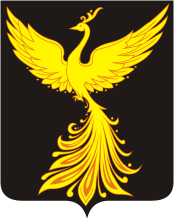 Положение о территориальном планировании1. Общие положенияНастоящее Положение о территориальном планировании Раменского сельского поселения (далее – Положение) подготовлено в соответствии со статьей 23 Градостроительного кодекса Российской Федерации, законодательством Ивановской области в качестве текстовой части генерального плана Раменского сельского поселения (далее также – генеральный план поселения, генеральный план), содержащей цели и задачи территориального планирования, перечень мероприятий по территориальному планированию с указанием последовательности их выполнения.Территориальное планирование Раменского сельского поселения (далее также – поселение, сельское поселение, муниципальное образование) осуществляется в соответствии с действующим федеральным законодательством и законодательством Ивановской области, муниципальными правовыми актами и направлено на комплексное решение задач развития поселения и решение вопросов местного значения, установленных Федеральным законом от 06.10.2003 № 131-ФЗ «Об общих принципах организации местного самоуправления в Российской Федерации».Основные задачи генерального плана поселения:выявление проблем градостроительного развития территории поселения;определение основных направлений и параметров пространственного развития поселения, обеспечивающих создание инструмента управления развитием территории поселения на основе баланса интересов федеральных, областных и местных органов публичной власти;создание электронного генерального плана на основе новейших компьютерных технологий и программного обеспечения, а также требований к формированию ресурсов информационной системы обеспечения градостроительной деятельности.Генеральный план поселения устанавливает:функциональное зонирование территории поселения; характер развития поселения с определением подсистем социально-культурных и общественно-деловых центров;направления развития жилищного строительства за счет сноса ветхого и аварийного жилья, а также путем освоения незастроенных территорий;характер развития сети транспортной, инженерной, социальной и иных инфраструктур.Генеральный план поселения разработан на расчетный срок 20 лет с разбивкой на этапы реализации: первая очередь – 2032 год; 			расчётный срок – 2042 год. Реализация генерального плана поселения осуществляется путем выполнения мероприятий, которые предусмотрены программами, утвержденными администрацией Палехского муниципального района (далее – администрация), администрацией сельского поселения, и реализуемыми за счет средств местного бюджета, или нормативными правовыми актами Администрации, или в установленном Администрацией порядке решениями главных распорядителей средств местного бюджета, программой комплексного развития систем коммунальной инфраструктуры поселения, программой комплексного развития транспортной инфраструктуры поселения, программой комплексного развития социальной инфраструктуры поселения и (при наличии) инвестиционными программами организаций коммунального комплекса.2. Цели и задачи территориального планирования2.1 Цели территориального планирования Территориальное планирование направлено на определение функционального назначения территории поселения исходя из совокупности социальных, экономических, экологических и иных факторов в целях: обеспечения устойчивого развития поселения; формирования благоприятной среды жизнедеятельности; развития и модернизации инженерной, транспортной и социальной инфраструктур; формирования комплексной инфраструктуры поселения, отвечающей современным   требованиям, установленным действующим законодательством.2.2 Задачи территориального планирования2.2.1 Пространственное развитиеПервой и основной задачей пространственного развития является создание благоприятной среды жизни и деятельности человека и условий для устойчивого развития поселения на перспективу путем достижения баланса экономических и экологических интересов.Эта задача включает в себя ряд направлений, к основным из которых относятся следующие:обеспечение экологически устойчивого развития территории путем создания условий для сохранения природно-ресурсного потенциала территории, выполнение территорией средоохранных, экологовоспроизводящих функций;увеличение инвестиционной привлекательности поселения, что повлечет за собой создание новых рабочих мест, повышение уровня жизни населения;создание доступной социальной сферы обслуживания населения, в том числе возможность получения квалифицированных услуг в сфере образования и здравоохранения;усовершенствование внешних и внутренних транспортных связей как основы укрепления экономической сферы, а также развития улично-дорожной сети;создание условий для разнообразных видов отдыха, занятий спортом.Исходя из комплексного градостроительного анализа потенциала поселения, генеральным планом определены основные пути решения задач пространственного развития поселения и населенных пунктов, входящих в его состав: совершенствование пространственной структуры территории;регенерация и развитие жилых территорий;развитие зон общественных центров и объектов социальной инфраструктуры;реорганизация и развитие производственных территорий.Генеральным планом определены способы решения обозначенных задач пространственного развития поселения и населенных пунктов, входящих в его состав.К задачам пространственного развития поселения относятся:изменение границ населенных пунктов, так как существует дефицит свободных территорий для дальнейшего развития;переход развития поселения к структурной, функциональной и средовой реорганизации и обустройству территории;сохранение, развитие, визуальное раскрытие и акцентирование природно-ландшафтного каркаса территории поселения;структуризация жилых, производственных и природных территорий, трансформация в соответствии с общей моделью планировочной структуры поселения.2.2.2 Регенерация и развитие жилых территорийОсновными задачами по реорганизации и развитию жилых территорий являются:развитие жилых территорий за счет повышения эффективности использования и качества среды ранее освоенных территорий, комплексной реконструкции территорий с повышением плотности их застройки в пределах нормативных требований, обеспечения их дополнительными ресурсами инженерных систем и объектами транспортной и социальной инфраструктур;развитие жилых территорий за счёт освоения территориальных резервов населенного пункта путём формирования жилых кварталов на свободных от застройки территориях, отвечающих социальным требованиям доступности объектов обслуживания, общественных центров, объектов досуга, требованиям безопасности и комплексного благоустройства;увеличение объемов комплексной реконструкции и благоустройства жилых территорий, капитального ремонта жилых домов, ликвидация аварийного и ветхого жилищного фонда;формирование многообразия жилой застройки, удовлетворяющей запросам различных групп населения.2.2.3 Развитие общественных центров и объектов социальной инфраструктурыОсновными задачами по развитию общественных центров и объектов социальной инфраструктуры являются:упорядочение сложившихся общественных центров и наполнение их объектами общественно-деловой и социальной инфраструктур;организация деловых зон, включающих объекты досуга, обслуживания и торговли;формирование в общественных центрах благоустроенных и озелененных пешеходных пространств.2.2.4 Регенерация и развитие производственных территорийОсновными задачами по реорганизации и развитию производственных территорий являются:упорядочение и благоустройство территорий существующих производственных и коммунально-складских объектов;перенос производственных и коммунально-складских объектов, оказывающих негативное воздействие на жилую и общественную застройку; определение перспективных территорий под развитие производственных и коммунально-складских объектов.2.2.5 Развитие транспортной инфраструктурыОбеспечение качественного транспортного обслуживания населения путем совершенствования внутренних и внешних транспортных связей, реализуемых по следующим направлениям:создание новых и модернизация существующих базовых объектов транспортной инфраструктуры;повышение качества внутренних транспортных связей за счет совершенствования всего транспортного каркаса и отдельных его элементов.2.2.6 Развитие инженерной инфраструктурыОсновными задачами развития инженерной инфраструктуры является предоставление качественных коммунальных услуг, за счет:создания новых и модернизации существующих базовых объектов инженерной инфраструктуры;развития систем инженерных коммуникаций в сложившейся застройке с учетом перспектив развития.2.2.7 Улучшение экологической обстановкиОбеспечение благоприятных условий жизнедеятельности настоящего и будущих поколений жителей муниципального образования, сохранение и воспроизводство природных ресурсов, переход к устойчивому развитию.Охрана от неблагоприятного антропогенного воздействия основных компонентов природной среды:атмосферного воздуха;поверхностных и подземных вод;почв, растительности.2.2.8 Сохранение исторического и культурного наследияОсновными задачами по сохранению объектов историко-культурного наследия являются: обеспечение физической сохранности объекта культурного наследия; обеспечения сохранности объекта культурного наследия в его исторической среде на сопряженной с ним территории; установление режима использования территории объекта культурного наследия.2.2.9 Предотвращение чрезвычайных ситуаций природного и техногенного характераОсновными задачами по предотвращению чрезвычайных ситуаций природного и техногенного характера являются:разработка мероприятий по предупреждению возникновения и развития чрезвычайных ситуаций;снижение риска возможных негативных последствий чрезвычайных ситуаций на объекты производственного, жилого и социального назначения, а также окружающую среду, по средствам разработки мероприятий. 3. Перечень основных мероприятий по территориальному планированию и последовательность их выполнения3.1 Мероприятия по развитию функционально-планировочной структурыГенеральный план устанавливает функциональное назначение территорий исходя из совокупности социальных, экономических, экологических и иных факторов в целях устойчивого развития территорий, развития инженерной, транспортной, социальной инфраструктур.Генеральный план определяет территории для развития разных видов жилья, производственных зон различной отраслевой направленности, рекреационных и иных функциональных зон, определяет ориентировочное местоположение и основные характеристики объектов местного значения, определяет пути развития транспортной и инженерной инфраструктуры.Архитектурно-пространственное решение территории поселения принято с учётом инженерно-геологических и экологических ограничений, а также специфики уклада жизни населения, основных видов хозяйственной деятельности. В результате анализа современного состояния территории поселения, социально-демографических условий, производственного и транспортного потенциала, выявлены следующие факторы, которые учитывались в данной работе: природные структурные элементы, ограничивающие градостроительное развитие территории (реки, болота, ручьи, пруды);существующие транспортные связи; инженерная инфраструктура поселения;сложившаяся планировочная структура населённых пунктов.Пространственная структура поселения представляет собой пятьдесят один населенный пункт, соединенных между собой дорогами с различным качеством покрытия. Генеральным планом на территории поселения установлены следующие функциональные зоны:зона индивидуальной жилой застройки:зона малоэтажной жилой застройки;общественно-деловая зона;зона религиозно-культовых объектов;производственная и коммунально-складская зона;зона инженерной инфраструктуры;зона транспортной инфраструктуры;зона сельскохозяйственных угодий;зона сельскохозяйственного использования;зона садоводства и огородничества;рекреационная зона;зона учреждений отдыха и туризмазона природных территорий; зона ритуального назначения;зона защитного озеленения;зона складирования и захоронения отходов;зона акваторий;территории общего пользования.Развитие функционально-планировочной структуры сельского поселения предполагает следующие мероприятия:эффективное использование застроенных жилых территорий за счет повышения плотности застройки, сноса ветхого жилого фонда, строительства современных жилых домов, освоения свободных территорий;упорядочение сложившегося общественного центра, наполнение его объектами общественно-деловой, социальной инфраструктуры;совершенствование улично-дорожной сети с учетом перспективных направлений развития;инженерное обеспечение населённых пунктов с учетом существующих сетей и проектных разработок;упорядочение сложившихся промышленных и коммунально-складских территорий;благоустройство территории населенных пунктов, организация водоотвода, озеленение общественных центров, формирование зон отдыха.Генеральным планом предусмотрено изменение границы населенного пункта с. Красное за счет включения в нее земельных участков категории «Земли сельскохозяйственного назначения» с кадастровым номером 37:11:010721:120 площадью 12,4967 га и кадастровым номером 37:11:000000:476 площадью 3,6161 га.Генеральным планом предусмотрено изменение границы населенного пункта д. Дягилево за счет включения в нее земельного участка категории «Земли сельскохозяйственного назначения» с кадастровым номером 37:11:010712:265 площадью 2,8838 га.3.2 Сведения о видах, назначении и наименованиях планируемых для размещения объектов местного значения поселения, их основные характеристики, их местоположениеСведения о видах, назначении и наименованиях планируемых для размещения объектов местного значения, их основные характеристики, их местоположение (для объектов местного значения, не являющихся линейными объектами, указываются функциональные зоны), а также характеристики зон с особыми условиями использования территорий в случае, если установление таких зон требуется в связи с размещением данных объектов представлены в таблице.Обоснование размещения объектов местного значения выполнено в текстовой части Материалов по обоснованию генерального плана.3.2.1 Характеристики зон с особыми условиями использования территорий, установление которых требуется в связи с размещением объектов местного значенияВ соответствии со статьей 1 Градостроительного кодекса Российской Федерации, к зонам с особыми условиями использования территорий относятся: охранные, санитарно-защитные зоны, зоны охраны объектов культурного наследия (памятников истории и культуры) народов Российской Федерации (далее - объекты культурного наследия), водоохранные зоны, зоны затопления, подтопления, зоны санитарной охраны источников питьевого и хозяйственно-бытового водоснабжения, зоны охраняемых объектов, иные зоны, устанавливаемые в соответствии с законодательством Российской Федерации. В генеральном плане учитываются следующие основные охранные и защитные (специальные) зоны, которые устанавливают ограничения на использование земельных участков и объектов капитального строительства, в соответствии с законодательством Российской Федерации:3.3 Параметры функциональных зон Основные параметры функциональных зон на территории сельского поселения приняты с учетом показателей, установленных в пункте 9.8 Методических рекомендаций по разработке проектов генеральных планов поселений и городских округов, утвержденных приказом Министерства регионального развития РФ от 26.05.2011 № 244.Границы функциональных зон установлены на Карте функциональных зон.3.4 Сведения о планируемых для размещения объектах федерального значения, объектах регионального значенияГенеральный план выполнен с учетом положений о территориальном планировании, содержащихся в документах территориального планирования Российской Федерации, документах территориального планирования субъекта Российской Федерации, документах территориального планирования муниципальных образований, в том числе имеющих общую границу с планируемой территорией, которые утверждены в установленном порядке на период подготовки проекта Генерального плана. 3.4.1 Сведения о планируемых для размещения объектах федерального значенияСогласно схемам территориального планирования Российской Федерации на территории Раменского сельского поселения размещение объектов федерального значения не планируется.3.4.2 Сведения о планируемых для размещения объектах регионального значенияСогласно Схеме территориального планирования Ивановской области планируется размещение объектов:ФАП в д. Клетино;магистральный газопровод-отвод от магистрального газопровода-отвода ГРС Палех до проектируемой ГРС Лух;межпоселковый газопровод высокого давления от ГРС Палех до ГРС Чижово.3.5 Мероприятия по охране окружающей среды, благоустройству и озеленению территории населенного пункта, использованию и охране лесов и санитарной очистке территорий3.5.1 Мероприятия по улучшению качества атмосферного воздухаГенеральным планом предусмотрены следующие мероприятия по улучшению качества атмосферного воздуха:внедрение и реконструкция пылегазоочистного оборудования на котельных и производственных предприятий, использование высококачественных видов топлива, соблюдение технологических режимов работы, исключающих аварийные выбросы промышленных токсичных веществ;разработка проектов установления санитарно-защитных зон (СЗЗ) промышленных предприятий и других источников загрязнения атмосферного воздуха, водоемов, почвы;создание и благоустройство санитарно-защитных зон промышленных предприятий и других источников загрязнения атмосферного воздуха, водоемов, почвы;благоустройство, озеленение улиц и проектируемой территории в целом.3.5.2 Мероприятия по охране водных объектовГенеральным планом предусмотрены следующие мероприятия по восстановлению и предотвращению загрязнения водных объектов: организация и благоустройство водоохранных зон и прибрежных защитных полос водных объектов, расчистка прибрежных территорий;организация контроля уровня загрязнения поверхностных и грунтовых вод;строительство канализационных очистных сооружений;мониторинг степени очистки сточных вод на канализационных очистных сооружениях; разработка планов мероприятий и инструкции по предотвращению аварий на объектах, представляющих потенциальную угрозу загрязнения; усовершенствование системы сбора и отвода поверхностных стоков и технологии очистки сточных вод.3.5.3 Мероприятия по охране и восстановлению почвДля обеспечения охраны и рационального использования почвы необходимо предусмотреть комплекс мероприятий по ее рекультивации. Рекультивации подлежат земли, нарушенные при: разработке месторождений полезных ископаемых; прокладке трубопроводов, строительстве и прокладке инженерных сетей различного назначения; складировании и захоронении промышленных, бытовых и прочих отходов;   ликвидации последствий загрязнения земель.Генеральным планом предусмотрены следующие мероприятия по предотвращению загрязнения и разрушения почвенного покрова:проведение технической рекультивации земель, нарушенных при строительстве и прокладке инженерных сетей;выявление и ликвидация несанкционированных свалок, захламленных участков с последующей рекультивацией территории;контроль за качеством и своевременностью выполнения работ по рекультивации нарушенных земель.3.5.4 Мероприятия по охране недр, минерально-сырьевых ресурсов, поземных водГенеральным планом предусматриваются и рекомендуются следующие мероприятия по охране подземных вод, недр и минерально-сырьевых ресурсов:реконструкция и строительство новых инженерных сетей водоотведения, водоснабжения и теплоснабжения;строительство канализационных очистных сооружений; тампонаж бездействующих скважин пресных подземных вод;разработка проекта установления границ поясов ЗСО подземных источников водоснабжения.усовершенствование системы сбора, отвода поверхностных стоков и технологии очистки сточных вод;организация контроля уровня загрязнения и грунтовых вод;рекультивация выработанных карьеров полезных ископаемых.3.5.5 Мероприятия по озеленению территорийГенеральным планом предусмотрены следующие мероприятия по озеленению территории:создание системы зеленых насаждений;сохранение естественной древесно-кустарниковой растительности;восстановление растительного покрова в местах сильной деградации зеленых насаждений;проектирование примагистральных полос из пылезадерживающих пород деревьев вдоль автомобильной дороги;целенаправленное формирование крупных насаждений, устойчивых к влиянию антропогенных и техногенных факторов;посадка газонов на площадях, не занятых дорожным покрытием, для предотвращения образования пылящих поверхностей.Система зеленых насаждений населенных пунктов должна в себя включать:участки озеленения общего пользования; 	участки озеленения ограниченного пользования (зеленые насаждения на участках жилых массивов, учреждений здравоохранения, промышленных предприятий, пришкольных участков, детских садов);участки специального назначения (озеленение санитарно-защитных, территорий вдоль дорог).3.5.6 Мероприятия по санитарной очистке территорииОсновными положениями организации системы санитарной очистки являются:сбор, транспортировка, обезвреживание и утилизация всех видов отходов;сбор, удаление и обезвреживание специфических отходов;уборка территорий от мусора, смета, снега.Генеральным планом предусмотрены следующие мероприятия по санитарной очистке территории: организация планово-регулярной системы очистки населенного пункта, своевременного сбора и вывоза всех бытовых отходов (включая уличный смет) на полигон ТКО;выявление несанкционированных свалок с последующей рекультивацией территории.организация в дальнейшем селективного сбора и сортировки ТКО с целью получения вторичных ресурсов и сокращения объема обезвреживаемых отходов;организация оборудованных контейнерных площадок для сбора мусора.3.6 Мероприятия по предотвращению чрезвычайных ситуаций природного и техногенного характера3.6.1 Мероприятия по предотвращению чрезвычайных ситуаций техногенного характераГенеральным планом предусмотрены следующие мероприятия по предотвращению чрезвычайных ситуаций:обеспечение санитарно-защитной зоны и противопожарного разрыва от автозаправочных станций (АЗС);оснащение территорий АЗС современным оборудованием, предотвращающим возникновение чрезвычайных ситуаций;контроль за состоянием емкостей на АЗС, замена поврежденного коррозией оборудования;применение изоляционных покрытий на территории АЗС исключающих попадание нефтепродуктов в почву;строгое соблюдение противопожарных нормативов и требований;формирование аварийных подразделений, обеспеченных соответствующими машинами и механизмами, мощными средствами пожаротушения.С целью предотвращения ЧС на канализационных сооружениях необходимо проведение следующих мероприятий:планово-предупредительные ремонты оборудования;замена и модернизация морально устаревшего технологического оборудования;устанавливается дополнительная запорная арматура.На объектах повышенной опасности (помещениях котельных, газорегуляторных пунктов) необходимо установка автоматического контроля концентрацией опасных веществ и систем автоматической сигнализации о повышении допустимых норм. Автоматические системы регулирования, блокировок, аварийной остановки котельного оборудования работают в соответствии с установленными параметрами, при аварийном превышении которых происходит автоматическая аварийная остановка котлов.Предотвращение образования взрыво- и пожароопасной среды на объектах теплоснабжения обеспечивается:применением герметичного производственного оборудования;соблюдением норм технологического режима;контролем состава воздушной среды и применением аварийной вентиляции. Надежность водоснабжения обеспечивается при проведении следующих мероприятий:защита водоисточников и резервуаров чистой воды от радиационного, химического и бактериологического заражения;усиление охраны водоочистных сооружений, котельных и др. жизнеобеспечивающих объектов;наличие резервного электроснабжения;замена устаревшего оборудования на новое, применение новых технологий производства;обучение и повышение квалификации работников предприятий; создание аварийного запаса материалов.Для обеспечения безопасности газопроводов предусматриваются следующие мероприятия:трасса газопровода отмечается на территории опознавательными знаками, на ограждении отключающей задвижки размещается надпись «Огнеопасно - газ» с табличками-указателями охранной зоны, телефонами газовой службы, районного отдела по делам ГО и ЧС;материалы и технические изделия для системы газоснабжения должны соответствовать требованиям государственных стандартов и технических условий, утверждённых в установленном порядке и прошедших государственную регистрацию в соответствии с ГОСТ 2.114-70.На автомобильных дорогах предлагается провести следующие мероприятия:улучшение качества зимнего содержания дорог, особенно на дорогах с уклонами, перед мостами, на участках пересечения с магистральными трубопроводами, в период гололеда;устройство ограждений, разметка, установка дорожных знаков, улучшение освещения на автодорогах;комплекс мероприятий по предупреждению и ликвидации возможных экологических загрязнений при эксплуатации мостов и дорог (водоотвод с проезжей части, борьба с зимней скользкостью на мостах без применения хлоридов и песка, укрепление обочин на подходах к мостам, закрепление откосов насыпи, озеленение дорог).укрепление обочин, откосов насыпей, устройство водоотводов и других инженерных мероприятий для предотвращения размывов на предмостных участках;регулярная проверка состояния постоянных автомобильных мостов через реки и овраги;очистка дорог в зимнее время от снежных валов, сужающих проезжую часть и ограничивающих видимость.Для заблаговременной подготовки к ликвидации производственных аварий необходимо выявить потенциально опасные объекты и для каждого разработать варианты возможных аварий, установить масштабы последствий, планы их ликвидации, локализации поражения, эвакуации населения. В соответствии с Федеральным законом Российской Федерации от 22 июля 2008г. №123-ФЗ «Технический регламент о требованиях пожарной безопасности» защита людей и имущества от воздействия опасных факторов пожара и (или) ограничение последствий их воздействия обеспечиваются одним или несколькими из следующих способов:применение объемно-планировочных решений и средств, обеспечивающих ограничение распространения пожара за пределы очага;устройство эвакуационных путей, удовлетворяющих требованиям безопасной эвакуации людей при пожаре;устройство систем обнаружения пожара (установок и систем пожарной сигнализации), оповещения и управления эвакуацией людей при пожаре;применение систем коллективной защиты (в том числе противодымной) и средств индивидуальной защиты людей от воздействия опасных факторов пожара;применение основных строительных конструкций с пределами огнестойкости и классами пожарной опасности, соответствующими требуемым степени огнестойкости и классу конструктивной пожарной опасности зданий, сооружений и строений, а также с ограничением пожарной опасности поверхностных слоев (отделок, облицовок и средств огнезащиты) строительных конструкций на путях эвакуации;устройство на технологическом оборудовании систем противовзрывной защиты;применение первичных средств пожаротушения;применение автоматических установок пожаротушения;организация деятельности подразделений пожарной охраны.Здания, сооружения и строения должны быть обеспечены первичными средствами пожаротушения лицами, уполномоченными владеть, пользоваться или распоряжаться зданиями, сооружениями и строениями.3.6.2 Мероприятия по предотвращению чрезвычайных ситуаций природного характераИз природных стихийных бедствий наиболее вероятными являются: пожары, карстовые провалы, оползни, обвалы, повышение уровня грунтовых вод, метеорологические природные опасности (шквалы, ураганы, градобития, смерчи, катастрофические ливни, грозы, метели, снегопады, высокая пожароопасность).Для предотвращения развития чрезвычайных ситуаций природного характера, вызванных опасными экзогенными геологическими процессами и явлениями необходимо проведение специальных инженерно-технических мероприятий на участках возможного образования карстовых провалов, оползней.Быстрое распространение пожара при сильном ветре и сильное задымление создают угрозу экологической безопасности населения. Поэтому в целях предупреждения крупных лесных пожаров необходимо осуществлять постоянный мониторинг состояния лесов в пожароопасный период и принимать своевременные меры по ликвидации очагов.В основе работы по предупреждению лесных пожаров лежит регулярный анализ их причин и определение, на его основе, конкретных мер по усилению противопожарной охраны.Эти меры включают:усиление противопожарных мероприятий в местах массового сосредоточения людей;контроль за соблюдением правил пожарной безопасности;устройство противопожарных резервуаров, минерализованных полос; разработка оперативного плана тушения лесных пожаров;разъяснительная и воспитательная работа;осуществление государственного пожарного надзора за соблюдением гражданами требований и правил пожарной безопасности в лесах.Для предотвращения негативных воздействий гололеда на территории населенных пунктов необходимо предусмотреть установку емкостей для песка. Предотвращение развития гололедных явлений, на дорожных покрытиях территории, осуществляют районные дорожно-эксплуатационные участки.Для предотвращения биолого-социальных чрезвычайных ситуаций необходимо проведение мероприятий по следующим направлениям:внедрение комплексного подхода к реализации мер по предупреждению распространения инфекций, включающий надзор, профилактику и лечение инфекционных болезней;реализация приоритетного национального проекта в сфере здравоохранения, вакцинопрофилактика населения, а также обеспечение безопасности среды обитания человека;наращивание усилий по профилактике инфекционных болезней, в том числе путем расширения программ иммунизации населения, проведения информационно-просветительской работы и социальной поддержке групп населения, наиболее уязвимых к инфекционным болезням.В случае вспышки инфекции биологические отходы, зараженные или контаминированные возбудителями бешенства, сжигают на месте, а также в трупосжигательных печах или на специально отведенных площадках.3.6.3 Мероприятия по предотвращению чрезвычайных ситуаций на территориях, планируемых к включению в границы населенных пунктовНа территориях, планируемых к включению в границы населенных пунктов, Проектом предусмотрены проезды и подъезды к зданиям и сооружениям в соответствии со сводом правил СП 4.13130.2013 «Системы противопожарной защиты. Ограничение распространения пожара на объектах защиты. Требования к объемно-планировочным и конструктивным решениям». Указанные земельные участки обеспечены источниками наружного противопожарного водоснабжения в соответствии с требованиями пожарной безопасности, установленными Федеральным законом от 22.07.2008 № 123-ФЗ «Технический регламент о требованиях пожарной безопасности». При выдаче разрешительной документации на строительство на указанных земельных участках будет установлено требование соблюдения противопожарных расстояний от границ застройки до лесных насаждений.3.7 Мероприятия по нормативному правовому обеспечению реализации генерального планаГенеральным планом предусмотрены следующие мероприятия по достижению поставленных задач нормативно-правового обеспечения реализации генерального плана и устойчивого развития поселения:выполнение программ комплексного развития систем коммунальной инфраструктуры, транспортной инфраструктуры, социальной инфраструктуры поселения;подготовка проектов планировки и межевания территории поселения.Приложение. Сведения о границах населенных пунктов, входящих в состав сельского поселения№ п/пНаименование планируемого для размещения объекта местного значения, краткие характеристикиФункциональная зонаНаличие зонс особыми условиями использования территории1реконструкция артезианской скважины  в районе с. Подолино (на расчетный срок)Зона сельскохозяйственного использованиятребуется2реконструкция артезианской скважины в районе д. Клетино (на расчетный срок)Зона сельскохозяйственных угодийтребуется3реконструкция автомобильных дорог общего пользования местного значения (на расчетный срок)Территории общего пользованиятребуетсяВид зонНормативно-правовое основание установления зоныОхранные зоны объектов электросетевого хозяйстваПостановление Правительства Российской Федерации от 24.02.2009 №160 «О порядке установления охранных зон объектов электросетевого хозяйства и особых условий использования земельных участков, расположенных в границах таких зон»Охранные зоны объектов системы газоснабженияФедеральный закон от 31.03.1999 № 69-ФЗ «О газоснабжении в Российской Федерации»; Постановление Правительства Российской Федерации от 20.11.2000 № 878 «Об утверждении Правил охраны газораспределительных сетей»Охранные зоны магистральных трубопроводомПравила охраны магистральных трубопроводов, утвержденные Минтопэнерго РФ 29.04.1992 Постановлением Госгортехнадзора РФ от 22.04.1992 № 9Охранные зоны канализационных систем и сооруженийМДК 3-02.2001. Правила технической эксплуатации систем и сооружений коммунального водоснабжения и канализацииПридорожные полосы автомобильных дорогФедеральный закон 08.11.2007 № 257-ФЗ «Об автомобильных дорогах и о дорожной деятельности в Российской Федерации и о внесении изменений в отдельные законодательные акты Российской Федерации»Приказ Минтранса РФ от 13.01.2010 № 4 "Об установлении и использовании придорожных полос автомобильных дорог федерального значения"Охранные зоны государственных природных заповедников, национальных парков, природных парков, государственных природных заказников, памятников природы, дендрологических парков и ботанических садовФедеральный закон от 14.03.1995 № 33-ФЗ «Об особо охраняемых природных территориях»Водоохранные зоны рек, ручьевВодный кодекс Российской Федерации,Земельный кодекс Российской ФедерацииВодоохранные зоны озер, водохранилищВодный кодекс Российской Федерации,Земельный кодекс Российской ФедерацииПрибрежная защитная полосаВодный кодекс Российской Федерации,Земельный кодекс Российской ФедерацииОхранная зона объекта культурного наследияФедеральный закон от 25.06.2002 № 73-ФЗ «Об объектах культурного наследия (памятниках истории и культуры) народов Российской Федерации»Зона регулирования застройки и хозяйственной деятельностиФедеральный закон от 25.06.2002 № 73-ФЗ «Об объектах культурного наследия (памятниках истории и культуры) народов Российской Федерации»Зона охраняемого природного ландшафтаФедеральный закон от 25.06.2002 № 73-ФЗ «Об объектах культурного наследия (памятниках истории и культуры) народов Российской Федерации»Зоны санитарной охраны источников и водопроводов питьевого назначенияСанПиН 2.1.4.1110-02 «Зоны санитарной охраны источников водоснабжения и водопроводов питьевого назначения»Санитарно-защитные зоны предприятий, сооружений и иных объектов I-V классов СанПиН 2.2.1/2.1.1.1200-03 «Санитарно-защитные зоны и санитарная классификация предприятий, сооружений и иных объектов»Функциональная зонаМаксимальная этажность застройки зоныМаксимально допустимый коэффициент застройки зоны1) зона индивидуальной жилой застройки360%2) зона малоэтажной жилой застройки450%3) общественно-деловая зона270%4) зона религиозно-культового назначения270%5) производственная коммунально-складская зона270%6) зона инженерной инфраструктуры--7) зона транспортной инфраструктуры--8) зона сельскохозяйственных угодий--9) зона сельскохозяйственного использования2-10) зона садоводства и огородничества360%11) зона рекреационного назначения--12) зона учреждений отдыха и туризма250%13) зона природных территорий--14) зона ритуального назначения--15) зона защитного озеленения--16) зона складирования и захоронения отходов--17) зона акваторий--18) зона территорий общего пользования--